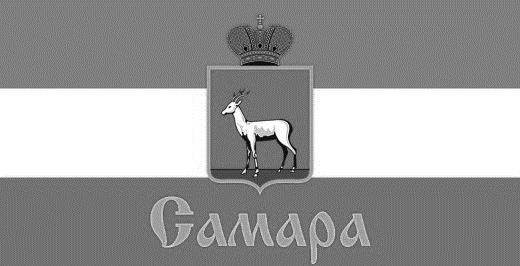 ПРЕЗИДИУМ СОВЕТА ДЕПУТАТОВ КИРОВСКОГО ВНУТРИГОРОДСКОГО РАЙОНАГОРОДСКОГО ОКРУГА САМАРА443077, г. Самара, пр. Кирова, 157, Тел.(846) 995-25-15РЕШЕНИЕот «23» марта 2022 г. № 18О назначении даты и утверждении проекта повесткивосемнадцатого заседания Совета депутатовКировского внутригородского районагородского округа Самара второго созыва	Рассмотрев вопросы о назначении даты и утверждении проекта повестки восемнадцатого заседания Совета депутатов Кировского внутригородского района городского округа Самара второго созыва, Президиум Совета депутатов Кировского внутригородского района городского округа Самара второго созываРЕШИЛ:Назначить проведение восемнадцатого заседания Совета депутатов Кировского внутригородского района городского округа Самара второго созыва на 24.03.2022 года в 16-00 по адресу: г. Самара, пр. Кирова, 155а.Утвердить проект повестки восемнадцатого заседания Совета депутатов Кировского внутригородского района городского округа Самара   в соответствии с Приложением к настоящему Решению.3.	Официально опубликовать настоящее Решение.4.	Настоящее Решение вступает в силу со дня его принятия.ПредседательСовета депутатов                                                                           С.Ю. ПушкинПриложениек Решению ПрезидиумаСовета депутатов Кировскоговнутригородского районагородского округа Самаравторого созываот «23» марта 2022г. № 18ПОВЕСТКАвосемнадцатого заседания Совета депутатовКировского внутригородского районагородского округа Самара второго созыва1. О внесении изменений в Решение Совета депутатов Кировского внутригородского района городского округа Самара от 09 декабря 2021 года № 73 «О бюджете Кировского внутригородского района городского округа Самара Самарской области на 2022 год и на плановый период 2023 и 2024 годов».2. О протесте прокурора Кировского района г. Самары на решение Совета депутатов Кировского внутригородского района городского округа Самара от 26.10.2021 № 67 «Об утверждении Положения «О муниципальном жилищном контроле на территории Кировского внутригородского района городского округа Самара».3. О протесте прокурора Кировского района г. Самары на решение Совета депутатов Кировского внутригородского района городского округа Самара от 26.10.2021 № 65 «Об утверждении Положения «О муниципальном контроле в сфере благоустройства на территории Кировского внутригородского района городского округа Самара».4. О протесте прокурора Кировского района г. Самары на решение Совета депутатов Кировского внутригородского района городского округа Самара от 26.10.2021 № 66 «Об утверждении Положения «О муниципальном земельном контроле на территории Кировского внутригородского района городского округа Самара».дата проведениявремя и местопроведения«24» марта 2022 года16-00 